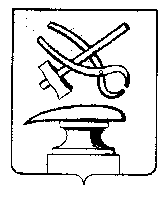 АДМИНИСТРАЦИЯ ГОРОДА КУЗНЕЦКА ПЕНЗЕНСКОЙ ОБЛАСТИПОСТАНОВЛЕНИЕОт  10.12.2021  № 1830                                                                                              г. КузнецкО подготовке «Проекта межевания территории зоны предпринимательства Д3, ограниченной: с северо-запада – ул. Алексеевское шоссе, с северо-востока – перспективная улица местного значения, с юго-востока – территориальная зона среднеэтажной жилой застройки Ж2, с юго-запада – земельный участок с кадастровым номером 58:14:0080301:12   в городе Кузнецке Пензенской области»Рассмотрев заявление Абузярова Рамиля Дамировича о подготовке «Проекта межевания территории зоны предпринимательства Д3, ограниченной: с северо-запада – ул. Алексеевское шоссе, с северо-востока – перспективная улица местного значения, с юго-востока – территориальная зона среднеэтажной жилой застройки Ж2, с юго-запада – земельный участок с кадастровым номером 58:14:0080301:12 в городе Кузнецке Пензенской области», в целях определения местоположения границ образуемых и изменяемых земельных участков, руководствуясь ст.ст. 43, 45, 46 Градостроительного кодекса Российской Федерации, Генеральным планом города Кузнецка, утвержденным решением Собрания представителя от 27.10.2011 № 111-45/5 (с последующими изменениями), Правилами землепользования и застройки города Кузнецка Пензенской области, утвержденными решением Собрания представителей города Кузнецка Пензенской области от 27.10.2016 № 87-29/6 (с изменениями и дополнениями), ст. 3 Устава города Кузнецка Пензенской области,АДМИНИСТРАЦИЯ ГОРОДА КУЗНЕЦКА ПОСТАНОВЛЯЕТ:1. Подготовить «Проекта межевания территории зоны предпринимательства Д3, ограниченной: с северо-запада – ул. Алексеевское шоссе, с северо-востока – перспективная улица местного значения, с юго-востока – территориальная зона среднеэтажной жилой застройки Ж2, с юго-запада – земельный участок с кадастровым номером 58:14:0080301:12 в городе Кузнецке Пензенской области».2. Предложения о порядке, сроках подготовки и содержании «Проекта межевания территории зоны предпринимательства Д3, ограниченной: с северо-запада – ул. Алексеевское шоссе, с северо-востока – перспективная улица местного значения, с юго-востока – территориальная зона среднеэтажной жилой застройки Ж2, с юго-запада – земельный участок с кадастровым номером 58:14:0080301:12 в городе Кузнецке Пензенской области» физические и юридические лица вправе представить в отдел архитектуры и градостроительства администрации города Кузнецка в течение 10 календарных дней со дня опубликования настоящего постановления.3. Настоящее постановление подлежит официальному опубликованию и размещению на официальном сайте администрации города Кузнецка в течение трех дней со дня его подписания.4. Контроль за исполнением настоящего постановления возложить на заместителя главы администрации города Кузнецка Салмина А.А. Глава администрации города Кузнецка  		                              С.А. Златогорский